Hvordan bliver en by bæredygtig? Denne opgave er formuleret som et eksamensspørgsmål. I besvarelsen af opgaven ønskes:En begrundelse for problemstillingens relevans og aktualitet. En redegørelse for nogle af de centrale geofaglige sammenhænge* og/eller modeller**, der knytter sig til problemstillingen. En faglig behandling og diskussion af en specificeret delproblemstilling på baggrund af det udleverede materiale, hvor eksaminanden selvstændigt har udvalgt, inddrager og anvender supplerende materiale, viden og metode. ---------*Hvad er geofaglige sammenhænge? Det kunne fx være den sammenhæng der er mellem urbanisering, energiforbrug, ressourceforbrug og klimaforandringer. Her tager man udgangspunkt i den teori, der hører sig til det faglige forløb**Hvad er en geofaglig model? Det kunne fx være en figur der viser jordens strålingsbalancen eller vindsystemBilag 1Figur 1: Den urbane varmeø. Kilde: TheNewPhobia, https://commons.wikimedia.org/w/index.php?curid=5263244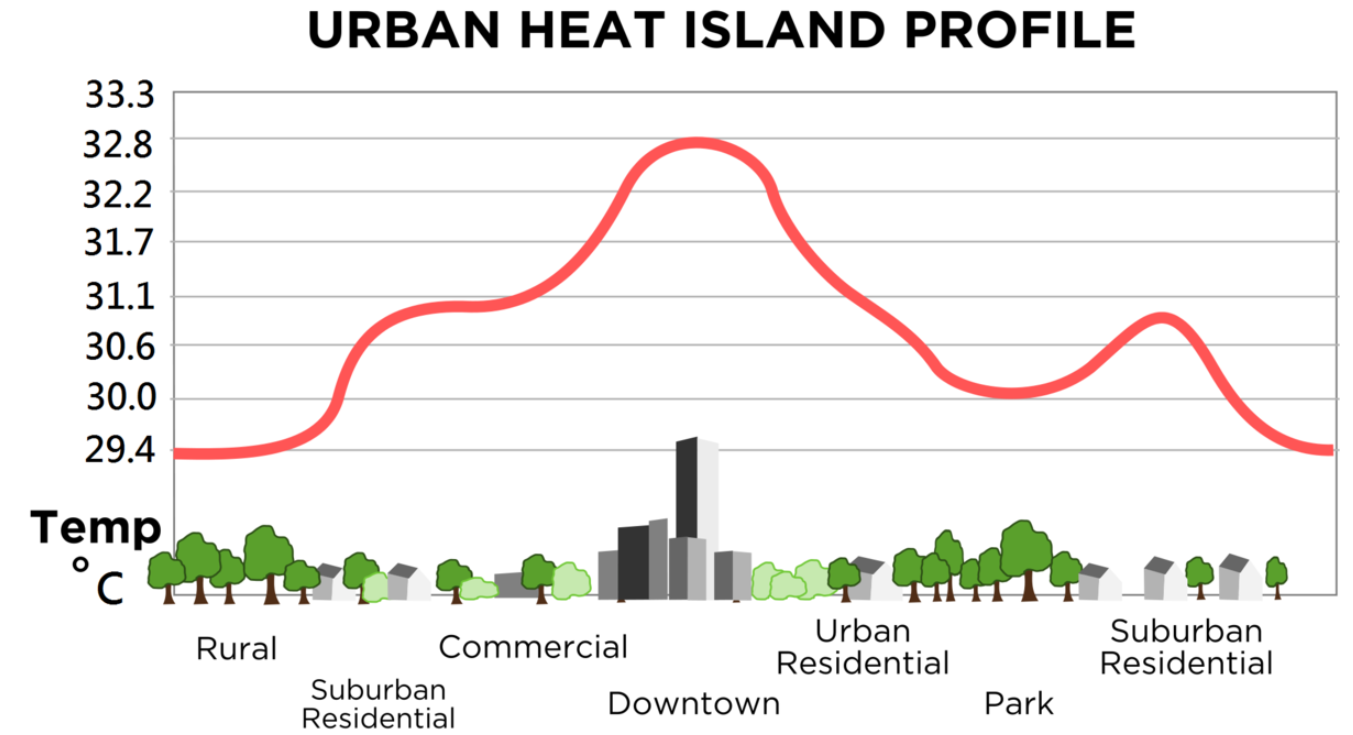 Se denne korte video, hvor Peter Tanev forklarer om den urbane varmeø: http://vejr.tv2.dk/video/MTA5Mzg4MEEBilag 2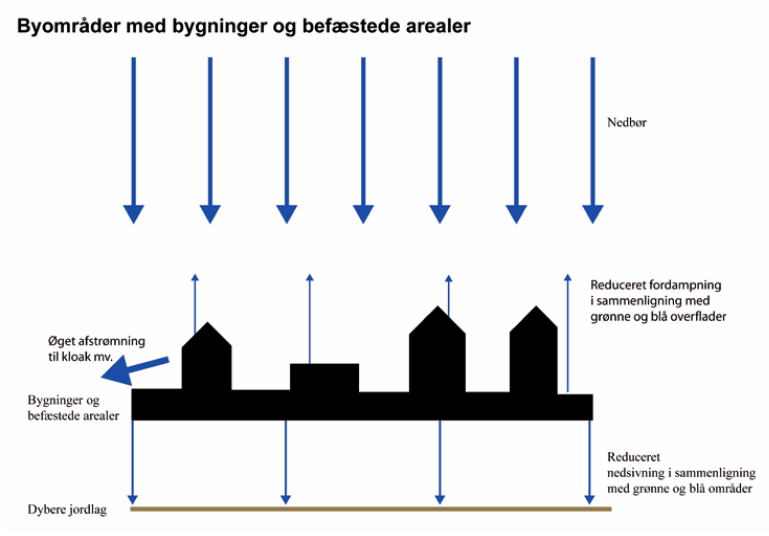 Byens overflade har indflydelse på afledning af regnvand. Kilde: Klimaforandringer_rapport_netversion.pdf (byplanlab.dk) – side 15Husk at du i din besvarelse skal inddrage eksperimentelt arbejde og perspektivere til andre dele af undervisningen i naturgeografi.HUSK: Jo bedre data – des bedre argumentation.